Functions				 		          Date: ______________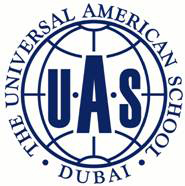 Leading Question: How do we know what the roots of a quadratic will be without solving it?The Quadratic FormulaConsider the quadratic formula given below:In any quadratic equation You’ll remember that we use the quadratic formula to calculate the -intercepts of a quadratic function.Write other words that we use to refer to the -intercepts.In each of the cases below, the values for,  and  have already been substituted into the quadratic formula.Consider each of them and draw a graph of what you think the function will look like. Try and do as few calculations as possible to decide.a)				b)			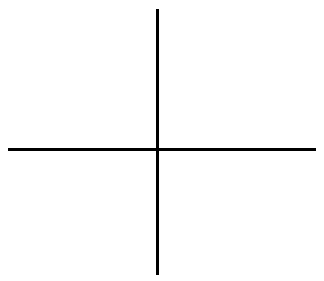 c)				d)			Now make a summary of the three general scenarios we get when referring to the -intercepts of quadratic functions.Can you think of an easy way to predict which one of the three types mentioned above we’ll get from any quadratic function?The DiscriminantThe discriminant forms a part of the quadratic formula, as can be seen below:We can write it as a formula which reads:		 is…By simply looking at the discriminant, we can predict how many and which type of -intercepts a quadratic function will have. We say that we comment on the nature of the roots.ExampleCalculate the discriminant for each of the following quadratic functions and try to comment on the nature of the roots.a)					b)	c)					d)	We can summarize the different nature of roots scenarios as follows:Nature of Roots - HomeworkCalculate the discriminant for each of the following and hence, comment on the nature of the roots.a)					b)	c)					d)	e)						f)	g)					h)	i)					j)	Challenge QuestionConsider the quadratic equation. For which values of  will this quadratic equation have non-real roots? 